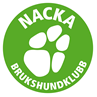 Protokoll Styrelsemöte Datum: 	2019-05-15
Tid:	kl. 18.30
Plats:	KlubbstuganNärvarande: Annette Ståhl, Christina Rudén, Jasmin Griffin, Inger Larsson, Johanna Tak, Nathalie IsakssonMeddelat förhinder: Miriam Helleday, Lotta Zanderholm, Jerker Linnerborg,  Ordförande förklarade mötet öppnatDagordningen fastställdes Jasmin valdes till justerareFöregående mötesprotokoll godkändes och lades till handlingarnaInkommen post; ingenMark och Stuga: Nya köksluckor (Jasmin); Jasmin håller på att kolla offterterSlingans underlag (Annette); inget nyttPlåtskjulet (Annette); inget nyttNytt digitalt formulär för medlemsansökningar; Vi beslutade att avvakta med att införa detta tills systemet är testat och komplett.Profilprodukter; Johanna beställer 250 klickers med vår logga. Christina mailar loggorna till Johanna. Medlemsmöte den 23 maj; Vi använder standarddagordningen. Christina skickar ut dagordningen på FB, hemsida och med mail till medlemmarna, samt påminner sektorerna. Inger beställer smörgåstårtor.Sponsring av SM-ekipage; Vi har SM-ekipage i rally, agility och lydnad. Klubben sponsrar alla med milersättning och anmälningsavgift. Christina pratar med sektorerna.Ekonomi; Ekonomin gicks igenom och är fortsatt god.Mötet avslutadesNästa styrelsemöte flyttas (från den 4 juni) till torsdagen den 13 juni kl 18.30 med matVid protokolletChristina Rudén, sekrJusterasJasmin Griffin		 		Annette Ståhl, ordförande		